The Academy for Technology & the Classics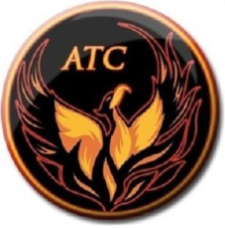 Lesson Plan TemplateInstructor’s name:P. ShainCourse/Grade:English 8th – Regular and *HonorsWeek of:March 3 - 7Unit Name:Persuasive Paper/SBA Review/Grammar reviewCommon Core/ NM Content Standards:RL8.1 – Cite the textual evidence that most strongly supports…RL8.2 – Determine a theme or central idea of a text and analyze…RL8.3 – Analyze how particular lines of dialogue or incidents in a story or drama propel the action…RL8.7 – Analyze the extent to which a filmed…stays faithful to or departs from…W8.1c – Use words, phrases, and clauses to create cohesion and clarify the relationships…Essential Question(s):Why is the Rhetorical Triangle so Effective in Arugumentation?Connections (prior learning/prior knowledge)Other considerations (modifications, accommodations, acceleration, etc.):*Honors will work on Independent book3rd Period will begin Flowers for AlgernonResources/MaterialsTeacher: Persuasive Writing Unit/SBA Prep Materials/Grammar transparenciesStudents: Persuasive Paper Graphic Organizers/Do Now booksAssessment (How will you monitor progress and know students have successfully met outcomes?)Daily: DOL check – Cold CallThis Week: Review Grammar                      Persuasive Writing, Flowers for Algernon, Independent ReadingUnit: Persuasive Writing          NovelAssessment (How will you monitor progress and know students have successfully met outcomes?)Daily: DOL check – Cold CallThis Week: Review Grammar                      Persuasive Writing, Flowers for Algernon, Independent ReadingUnit: Persuasive Writing          NovelVocabularySubsideFrenziedGlintBarrageCursoryCurtKnellIntoneBroodHobble*bravado*composureVocabularySubsideFrenziedGlintBarrageCursoryCurtKnellIntoneBroodHobble*bravado*composureLatin RootsBonus = good             bounty, bonanza, boon, bonbon                     Dens/dentis = tooth    dent, dentist, indent, dandelion, dentureLatin RootsBonus = good             bounty, bonanza, boon, bonbon                     Dens/dentis = tooth    dent, dentist, indent, dandelion, dentureLiterary ElementsWitTransitionLiterary ElementsWitTransitionTime  allottedLesson activities for instructor and studentsMONDAYLearning Target- I can understand this week’s Vocab words and Literary Elements.I will demonstrate this by completing a Vocab 4-Square for 4 words, and explain my visual representation if called upon.Assignment(s) Due-Review GrammarTUESDAY Learning Target- I will work on my Body Paragraphs of my Persuasive Essay.I will demonstrate this by focusing on an Ethos and Logos paragraphs.  Assignment(s) Due-Body paragraphs of Persuasive PaperWEDNESDAYLearning Target- I can decode the beginning of Flowers for Algernon.I will demonstrate this explaining to my neighbor what happened in this section of reading.*I understand what Literacy Circles entail, and will select an appropriate book.*I will demonstrate meeting with my Literacy Circle and assigning who will do what task for the reading of my book.Assignment(s) Due-Literacy Circle Groups/Books assignedTHURSDAYI can continue by Persuasive Essay.  I will demonstrate this by writing my Pathos paragraph. Assignment(s) Due-Pathos ParagraphFRIDAYLearning Target- I can complete my Rough Draft of my Essay.I will show that I am done by having a peer edit my work.Assignment(s) Due-Rough Draft of Persuasive Essay